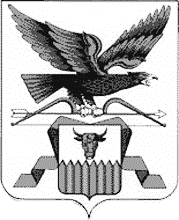 Справкао проведении ежеквартального мониторинга по внедрению методологии наставничества в ГПОУ «Могойтуйский аграрно-промышленный техникум»И.о. директора				Ц.Б.ДашидондоковаНаименование ГПОУ, внедряющей ЦМНГПОУ «Могойтуйский аграрно-промышленный техникум»Количество обучающихся в ГПОУ511Количество обучающихся, вошедших в программы наставничества в роли наставляемого63Количество обучающихся, вошедших в программы наставничества в роли наставника4Количество педагогов в ГПОУ38Количество педагогов, вовлеченных в различные формы наставничества28Количество педагогов – молодых специалистов3Количество педагогов – молодых специалистов, вовлеченных в программы наставничества в роли наставляемого3Количество предприятий, вошедших в программы наставничества, предоставив своих наставников                   2Уровень удовлетворенности наставляемых участием в программах     наставничества, %                                                                                                                                                                                                                                                                   93Уровень удовлетворенности наставников участием в программах     наставничества, %                                                                                                                                                                                                                                                                   83